Aioli- Knoblauchcreme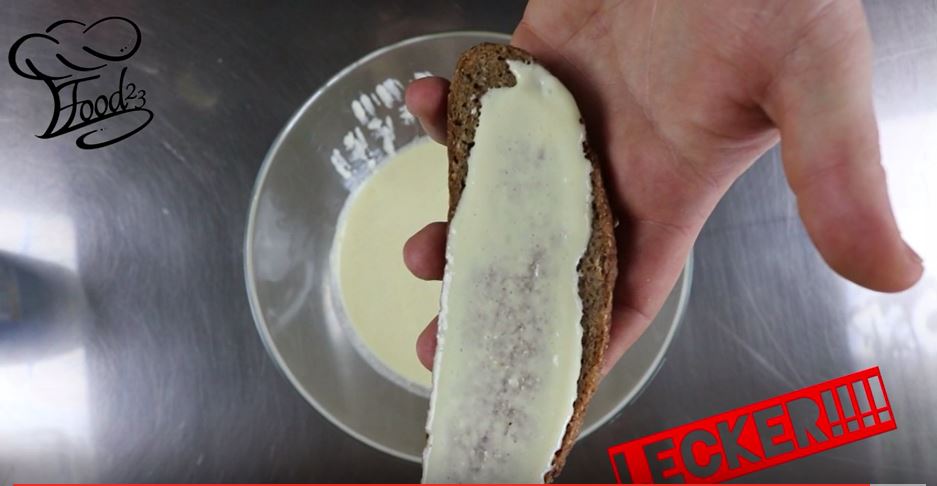 Zutaten:

400ml	Milch
800ml 	Olivenöl
4	Knoblauchzehen
	Salz, ZuckerZubereitung:

Die Milch mit dem Salz und Zucker in einem Mixen geben. Mit dem Olivenöl langsam cremig mixen.